 Основные характеристики: Датчики давления  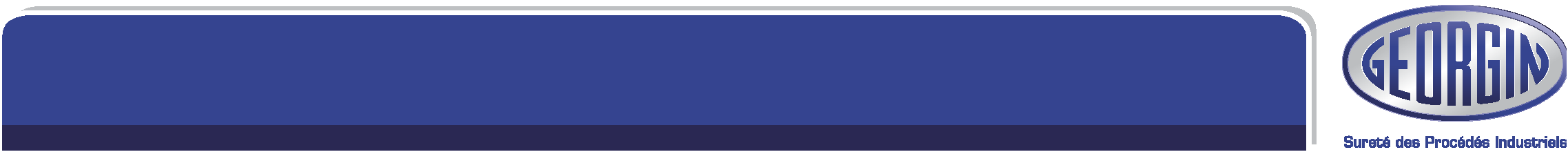 Основные характеристики: Датчики давленияООО «ТИ-СИСТЕМС»  ИНЖИНИРИНГ И ПОСТАВКА ТЕХНОЛОГИЧЕСКОГО ОБОРУДОВАНИЯИнтернет: www.tisys.ru   www.tisys.kz   www.tisys.by  www.tesec.ru   www.ти-системс.рфТелефоны: +7 (495) 7774788, 7489626, 5007155, 54 Эл. почта:  info@tisys.ru  ХАРАКТЕРИСТИКИ ПРОЦЕССАНАПРИМЕРВАШИ ДАННЫЕРабочее давление10 барМаксимальное давление18 барТип жидкостиПарМаксимальная температура150°CВязкостьНет ответаХАРАКТЕРИСТИКИХАРАКТЕРИСТИКИХАРАКТЕРИСТИКИДиапазон измерений0-10 барМетод измерения (относительное / абсолютное / дифференциальное) ОтносительноеВыходной сигнал4/20 мА (HART)Питание12VdcЭлектрическое соединение(кабельное соединение, DIN43650, M12)ТерминалОКРУЖАЮЩАЯ СРЕДАОКРУЖАЮЩАЯ СРЕДАОКРУЖАЮЩАЯ СРЕДАГерметичность корпусаIP66Установка внутри / снаружиОкружающая средаСнаружи Высокое содержание солиСтандартный материал или ATEXSIПРОЦЕССПРОЦЕССПРОЦЕСССоединение ½’’GMЧасть в контакте с жидкостьюНержавеющая сталь 316LПульсацияНетКомментарии 